                                                                             Составитель: Андреева Ирина Анатольевна учитель-логопед, МАДОУ ЦРР детский сад 52Артикуляционная гимнастика, как средство формирования правильного звукопроизношения у детей младшего дошкольного возраста.Цель: - познакомить родителей с приемами и методами коррекционной работы при выполнении артикуляционной гимнастики;- учить родителей правильно, выполнять артикуляционные упражнения.Оборудование: зеркала для каждого родителя, пособие «Собака Найда», логокукла- обезьянка Тома (авторская игрушка), карточки по артикуляционной гимнастики.Уважаемые родители, отгадайте загадку:Красные двери в пещере моей,Белые звери стоят у дверей,Любят зверушки, конфеты и плюшки. Что  это такое? (рот)Сегодня на клубе мы с Вами узнаем, что такое артикуляционная гимнастика, для чего она необходима и как правильно её выполнять в домашних условиях. Я покажу, какие приемы мы используем на занятиях, чтобы детям было интересно с нами  играть.  Давайте вместе с Собакой Найдой  расскажем, что у нас есть во рту. (отвечают родители - губы, зубы, язык, мягкое небо – потолок в домике для язычка). 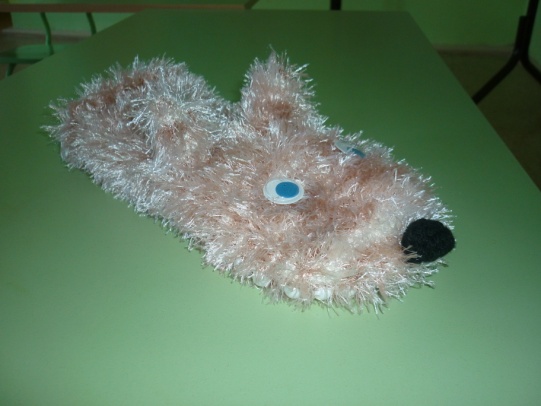 Важную роль в формировании звукопроизношения играет четкая, точная, координированная работа артикуляционных органов, способность их к быстрому и плавному переключению с одного движения на другое, а также к удержанию заданной артикуляционной позы.Мы выполняем гимнастику для рук, ног, чтобы они стали ловкими, сильными. Такая же гимнастика необходима и для речевых органов, где язык (главная мышца) нуждается в достаточно хорошем развитии для выполнения тонких целенаправленных движений.Артикуляционной гимнастикой называются специальные упражнения для развития подвижности, ловкости  языка, губ, щек, уздечки. 	Детям 2-4 лет артикуляционная гимнастика  поможет обрести целенаправленность движений языка. Помните, что в этом возрасте вы помогаете малышу достичь правильного звукопроизношения.	В начальный период артикуляционную гимнастику необходимо выполнять  перед зеркалом. Ребенок должен видеть, что делает язык. Но если ребенок маленький такую гимнастику он может выполнять по подражанию, сидя на коленках у мамы повернувшись лицом к ней.При выполнении артикуляционной гимнастики следует соблюдать следующие требования:Каждое упражнение проводится в занимательной игровой форме и повторяется 6 – 8 раз;Движения проводите неторопливо, ритмично, четко.Артикуляционных упражнений очень много и в разной литературе они могут  называться по-разному.  Предлагаем Вам общий комплекс артикуляционных  упражнений, а остальные (специальные) вам поможет подобрать логопед. Родители,  возьмите зеркала и  вместе со мной и  обезьянкой Томой выполним следующие упражнения, те упражнения, которые Томе выполнить не удастся,   вы попробуете мне их показать самостоятельно: 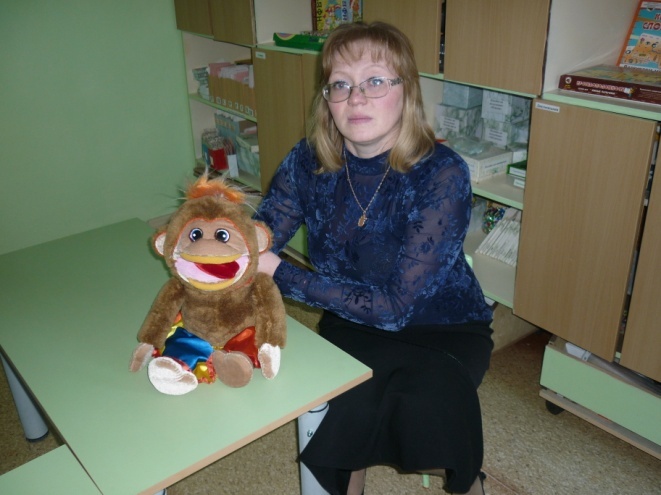 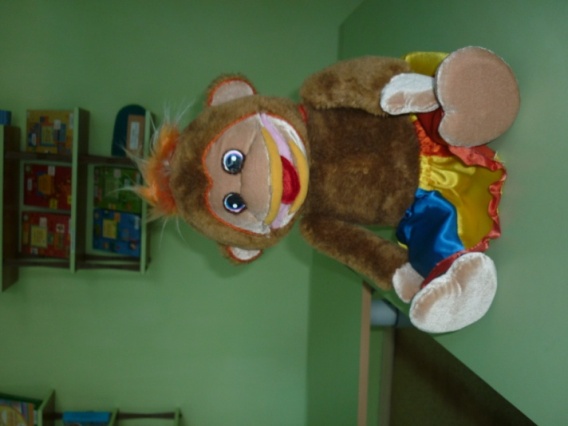 «Птенчик» (логокукла)  	 Открывание и закрывание рта. «Улыбочка» (логокуклаУлыбнуться, растянув губы.Улыбаемся лягушкам,Губки тянем прямо к ушкам.«Заборчик» (артикуляционные карточки)           Улыбнуться, с напряжением обнажив сомкнутые зубы.Зубки ровно мы смыкаем,И заборчик получаем.«Трубочка» (артикуляционные карточки)С напряжением вытянуть вперед губы (зубы вместе).Подражаю я слону,Губы хоботом тяну.«Заборчик - Трубочка» (артикуляционные карточки)Чередовать упражнение «Заборчик» и упражнение «Трубочка».«Шарик»Надуть щеки и сдуть щеки или руками хлопнуть по щечкам.«Толстушки-Худышки»Поочередно надуваем и втягиваем щеки в спокойном темпе, удерживая их в каждом положении 3-5 мин.Вот толстяк – надуты щекиИ, наверно, руки в боки.Вот худышка  - щеки впали:Видно, есть ему не дали.«Лопаточка» (логокукла)	Улыбнуться, открыть рот. Положить широкий язык на нижнюю губу. Удерживать в спокойном состоянии на счет до пяти.Язык лопаткой положиИ немного подержи1, 2, 3, 4, 5 – лопаткуМожно убирать.«Накажем непослушный язычок»	Губы в улыбке. Легко похлопывать язык губами: пя-пя-пя, похлопывать зубами: та-та-та.«Чистим зубки»(артикуляционные карточки)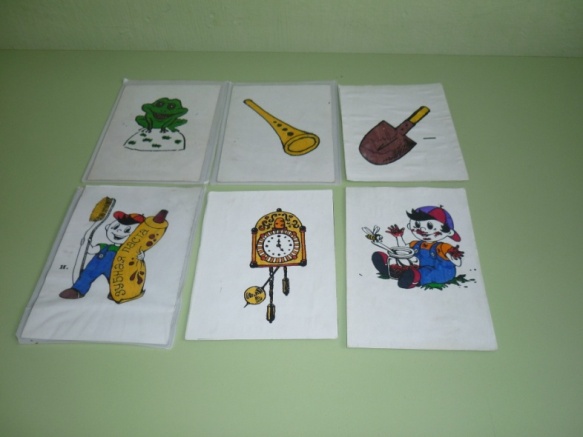 	Улыбнуться, открыть рот, кончиком языка с внутренней стороны «почистить» поочередно нижние и верхние зубы.	           Чищу зубы, чищу зубыИ снаружи… и внутри…Не болели, не темнели, Не желтели чтоб они. «Часики» (логокукла)	Улыбнуться, открыть рот. Кончик языка, как стрелку, переводить из одного уголка рта в другой: Влево-вправо, влево-вправоМой язык скользит лукаво:Словно маятник часов,Покачаться он готов.«Горка» (логокукла)           Рот раскрыт. Кончик языка упирается в нижние передние зубы. Спинка языка выгнута.Вот так горка, что за чудо!Выгнулся язык упруго:Кончик в зубы упирается,Бока кверху устремляется. «Вкусное варенье» (артикуляционные карточки)           Рот открыт. Широким языком облизать верхнюю губу и убрать язык в рот.                       Ох, и вкусное варенье                       Вдруг осталось на губе.                       Язычок я подниму и остатки оближу.«Лошадка»	Улыбнуться, открыть рот. Пощелкать кончиком языка, как цокают лошадки.                       Причешу лошадке хвостик                       И на ней поеду в гости,                       Цокай громче, язычок,                       Чтоб никто догнать не мог.Уважаемые родители, не огорчайтесь, если некоторые упражнения не будут получаться с первого раза. Попробуйте повторять их вместе с ребенком ежедневно и тогда у Вас все обязательно получится. Конечно,  вы  не запомнили стишки и упражнения, для этого я предлагаю вам воспользоваться буклетом, где вы найдете точное описание упражнений и веселые стихи, сказки.	Посмотрите, какую литературу можно приобрести для развития артикуляционной моторики в магазинах нашего города (выставка литературы по данной теме).ЛитератураИнновации – в логопедическую практику /Методическое пособие для дошкольных образовательных учреждений / Сост. О.Е.Громова. – М.: ЛИНКА-ПРЕСС, 2008. – 232 с.Воробьева Т.А., Крупенчук О.И. Логопедические упражнения: Артикуляционная гимнастика. – СПб.:Издательский Дом «Литера», 2006. – 64 с: ил. – (Серия «Готовимся к школе»)М. Мальцева, В. Косыгина «Мой логопедический альбом»/Художник Г.В. Соколов- Ярославль: Академия развития: Академия холдинг, 2003.- 48 с.: ил.- (Вместе учимся, играем. Практическое приложение). Е.А.Пожиленко  «Волшебный мир звуков и слов» Пособие для логопедов. М.: Владос, 2003.З.А.Репина, В.И.Буйко «Уроки логопедии» Екатеринбург. Издательство «Литур», 2002.-208 с.